Отчет о реализации плана мероприятий по гранту «Воспитательный потенциал спортивной среды учреждений, реализующих программы спортивной подготовки по биатлону и лыжным гонкам» за май 2020 г.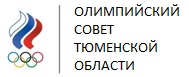 РЕГИОНАЛЬНАЯ ОБЩЕСТВЕННАЯ ОРГАНИЗАЦИЯ«ОЛИМПИЙСКИЙ СОВЕТТЮМЕНСКОЙ ОБЛАСТИ»ул. Советская, д. 19,г. Тюмень, 625000тел./факс 8 (3452) 21 78 07e-mail:  regsovet72@olympic.ruМероприятие/действиеСрокиКраткое описание1. Разработка концепции диагностики воспитательного потенциала спортивной среды.Разработка критериально-измерительного инструментария, компьютерной программы  и апробация комплексной системы диагностики.2. Сбор фактической  информации о типичных трудностях и предпочтениях в деятельности тренеров; о социально-психологическом портрете детского тренера и спортсмена-подростка;  о характере воспитательных взаимодействий в триаде «тренер-спортсмен-родитель»,  об отношении к ПАВ (допингу) тренеров, подростков и родителей; о качестве спортивных услуг и др. 01-31.05.2020 г.1. Осуществлена подготовка инструментария (организационная подготовка):подобрана онлайн-платформа, исходя из задач исследования, сложности вопросов в анкетах, сложности логики переходов, уровня информационной грамотности целевой аудитории, планируемого количества респондентов, сроков проведения исследования, требований хранения собранных анкет, возможности размещения форм анкет на сайте и в социальных сетях организации;определен способ контроля, обработки и представления выходных данных.2. Проведено программирование онлайн-анкет и их тестирование (техническая подготовка):адаптация анкет для использования на онлайн-платформе и их перенос;выстраивание сценария заполнения анкет (порядок подачи вопросов, разделов, логики переходов между ними в зависимости от предыдущих ответов);визуальное оформление анкет;тестирование работоспособности анкет на малой выборке и доработка замечаний.3. Разработана процедура проведения мониторинга:определение географии тестирования;подготовка писем-обращений к администрации спортивных школ;разработка вводной инструкции для административных работников спортивных школ;проведение онлайн конференций по организации мониторинга.4. Анкетирование запущено с 25.05.2020.